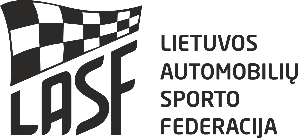 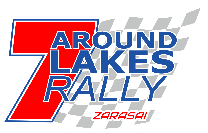 “AROUND SEVEN LAKES RALLY –ZARASAI 2019“2019 m. LIETUVOS AUTOMOBILIŲ RALIO SPRINTO ČEMPIONATO III ETAPAS3rd  Event of 2019 Lithuanian Automobile Rally Sprint Championship2019m. Latvian rally sprint championship IV stageNAUDOJAMO KURO DEKLARACIJADECLARATION OF USED FUELVisi dalyvių sportiniai automobiliai, naudojantys  E85 kurą – bioetanolį, privalo būti pažymėti lipdukais (min. matmenys:160x120 mm), kuriuose mėlyname fone būtų baltas užrašas. Raidės ir skaičių aukštis: 80 mm, storis: 14 mm. Lipdukai klijuojami ant automobilio kėbulo, virš galinės rato arkos ne toliau kaip 200 mm nuo arkos viršaus abiejose automobilio pusėse. Nesant šio žymėjimo nebus leidžiama startuoti varžybose.All cars using E85 fuel – bioethanol, must be marked by special stickers (min. measurements: 160x120 mm), with note E85 must be written on blue background. Height of the letter and the digits is: 80 mm, symbol thickness: 14 mm. Stickers must be stuck on car bodywork, above rear wheel arches – no further than 200 mm from top of the arch on both sides of the car. Without this marking is prohibited start in the Rally.                            DĖMESIO!  Šį pasirašytą dokumentą privaloma pateikti techninės komisijos metu.ATTENTION!  This signed document must be present during scrutineering.Varžybos/ CompetitionVaržybos/ CompetitionLARSČ-LRSČ „AROUND SEVEN LAKES RALLY–ZARASAI 2019“LARSČ-LRSČ „AROUND SEVEN LAKES RALLY–ZARASAI 2019“LARSČ-LRSČ „AROUND SEVEN LAKES RALLY–ZARASAI 2019“Pareiškėjas / Entrant:Pareiškėjas / Entrant:I Vairuotojas / 1st Driver:(Vardas, pavardė / Name, surname)I Vairuotojas / 1st Driver:(Vardas, pavardė / Name, surname)II Vairuotojas / 2nd Driver:(Vardas, pavardė / Name, surname)II Vairuotojas / 2nd Driver:(Vardas, pavardė / Name, surname)Starto numeris / Start number:Starto numeris / Start number:Aš savo parašu patvirtinu, kad naudosiu kurą / By signing this declaration I confirm I‘ll be using fuel:(Atitinkamame langelyje pažymėti „X“ / Enter „X“ in the adequate rectangle)Aš savo parašu patvirtinu, kad naudosiu kurą / By signing this declaration I confirm I‘ll be using fuel:(Atitinkamame langelyje pažymėti „X“ / Enter „X“ in the adequate rectangle)Aš savo parašu patvirtinu, kad naudosiu kurą / By signing this declaration I confirm I‘ll be using fuel:(Atitinkamame langelyje pažymėti „X“ / Enter „X“ in the adequate rectangle)Aš savo parašu patvirtinu, kad naudosiu kurą / By signing this declaration I confirm I‘ll be using fuel:(Atitinkamame langelyje pažymėti „X“ / Enter „X“ in the adequate rectangle)Aš savo parašu patvirtinu, kad naudosiu kurą / By signing this declaration I confirm I‘ll be using fuel:(Atitinkamame langelyje pažymėti „X“ / Enter „X“ in the adequate rectangle)E -85 kurą / E 85 fuel                     FIA reikalavimus atitinkantį kurą     The fuel that conforms to the current FIA regulationsDeklaracijos data  Date of the declarationVardas, pavardė  Name, surname Parašas  Signature 